Name ______________________________________    Date: __________________________________   No: ______                                                       First Name and Last Name                                                                                                                                                Write out the Month                                                                           Student NumberDirections: Be sure to label fraction to decimal, rounding, and decimal to percent.  Please find the fraction, decimal, and percent equivalents for the following data.  Use ink inside the graph, and colored pencils or highlighters for coloring.  Be sure to color a piece of the pie all in one direction, and of course stay within the lines.  The Circle Graph is a visual tool with which to examine the data, so neatness counts.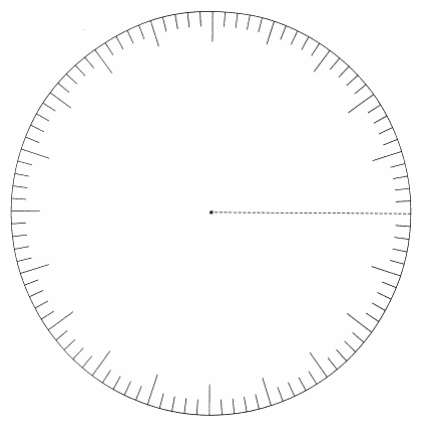  	________________________	   ____________________________________	   ____________________________________	   ____________________________________	   ____________________________________	   ____________________________________	   ____________________________________	   ____________________________________		    		__________________________________________________________________________ ? ___________________________________ _______________________________________________________________________________________